Ügyiratszám: HSZ/1293-1/2022.M E G H Í V ÓHajdúszoboszló Város Önkormányzata Képviselő-testületének ülését2022. január 27. napjának (csütörtök) 14.00 órájáraa Városháza Pávai-Vajna Ferenc termébe összehívom, melyre meghívom.NAPIRENDI JAVASLAT:Előterjesztés „Hajdúszoboszló Város Turizmusfejlesztési Stratégiája 2021-2025” dokumentum elfogadására.Előadó: ügyvezetőElőterjesztés a településrendezési eszközök M-6/A-C jelű módosításának elfogadásáról.Előadó: városi főépítészElőterjesztés településrendezési tervek módosításához érkezett kérelmekről.Előadó: városi főépítészJavaslat a 2021. évi költségvetési rendelet módosítására.Előadó: gazdasági irodavezetőElőterjesztés árverésen értékesítendő ingatlanokról.Előadó: gazdasági irodavezetőElőterjesztés a Járóbeteg-Ellátó Centrum egyes alapdokumentumainak módosítására.Előadó: egészségügyi-szociális irodavezetőElőterjesztés a Járóbeteg-Ellátó Centrum szakorvosi óraszám átcsoportosítási kérelmére.Előadó: egészségügyi-szociális irodavezetőElőterjesztés a polgármesteri hivatal szervezeti és működési szabályzatának módosítására.Előadó: jegyzőJavaslat Hajdúszoboszló Város Önkormányzata Képviselő-testületének a hivatali helyiségen kívüli, valamint a hivatali munkaidőn kívüli anyakönyvi eseményekért fizetendő díjakról szóló 16/2017. (X.19.) önkormányzati rendeletének módosításáról.Előadó: igazgatási irodavezetőElőterjesztés a Hajdúszoboszlói Városi Televízió Szervezeti és Működési Szabályzatának jóváhagyására.Előadó: jegyzőElőterjesztés kérelmek támogatásával kapcsolatosan.Előadó: jegyzőElőterjesztés általános iskolai körzethatárok véleményezésére.Előadó: jegyzőElőterjesztés pannók elhelyezésével kapcsolatosan.Előadó: jegyzőElőterjesztés a TOP PLUSZ uniós pályázati felhívásokra előkészítés alatt álló és benyújtott projektekről.Előadó: városfejlesztési irodavezetőElőterjesztés „Önkormányzati feladatellátást szolgáló fejlesztések” pályázati lehetőségről.Előadó: városfejlesztési irodavezetőElőterjesztés a gasztro tér hasznosítása kapcsán.Előadó: városfejlesztési irodavezetőElőterjesztés közterületi parkolóhelyek kialakításával kapcsolatos kérelemről.Előadó: városfejlesztési irodavezetőElőterjesztés Hajdúszoboszló Város 2021-2026. évre vonatkozó, Települési Környezetvédelmi Programja elfogadásáról.Előadó: városfejlesztési irodavezetőElőterjesztés egyirányú forgalmú utakon ellenirányú kerékpáros közlekedésről.Előadó: városfejlesztési irodavezetőTájékoztatás az intézményekben (HKSZK, Bölcsőde) történt külső ellenőrzések eredményéről.Előadó: egészségügyi-szociális irodavezetőTájékoztató a testületi ülések közötti fontosabb eseményekről.Előadó: polgármesterKÉRDÉSEK, INTERPELLÁCIÓK, BEJELENTÉSEKZÁRT ÜLÉSEN:Előterjesztés Balogh Alexandra önkormányzati szakember lakás kérelmére.Előadó: egészségügyi-szociális irodavezetőElőterjesztés az Árpád u. 71. szám alatti ingatlan tulajdonjog rendezésére.Előadó: gazdasági irodavezetőElőterjesztés országgyűlési egyéni választókerületi választási bizottság tagjainak megválasztására.Előadó: jegyző (OEVI-vezető)Hajdúszoboszló, 2022. január 21.……………………………Czeglédi Gyula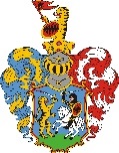 Hajdúszoboszló Város Önkormányzatának Polgármestere4200 Hajdúszoboszló, Hősök tere 1.Önkormányzati KRID azonosító: 144980978Telefon: +36 70 489 4633, e-mail: polgmhiv@hajduszob.hu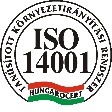 